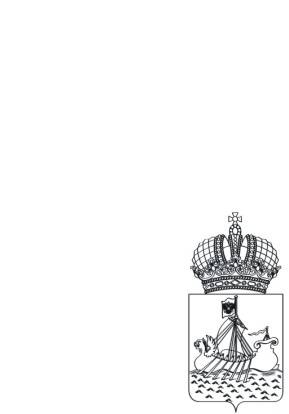 Департамент образования и наукиКостромской областиПРИКАЗ17 мая 2013г.              г. Кострома                              № 897О проведении областной конкурса авторской фотографии «Я помню, я горжусь!»В соответствии с областной целевой программой «Патриотическое и духовно-нравственное воспитание граждан Российской Федерации, проживающих на территории Костромской области» на 2012-2015 годы, утвержденной постановлением администрации Костромской области от                        28 декабря 2011 года № 528-а, с целью патриотического и духовно-нравственного воспитания молодежи ПРИКАЗЫВАЮ:1. Провести в период с июня по октябрь 2013 года областной конкурс авторской фотографии «Я помню, я горжусь».2. Утвердить:1) положение об областном конкурсе авторской фотографии «Я помню, я горжусь» (приложение №1);2) состав экспертного совета областного конкурса авторской фотографии  «Я помню, я горжусь» (приложение №2).3. Областному государственному бюджетному учреждению  «Центр патриотического воспитания и допризывной подготовки молодежи «Патриот» осуществить проведение областного конкурса авторской фотографии «Я помню, я горжусь» за счет субсидий, выделенных на выполнение государственного задания. 4. Настоящий приказ вступает в силу с момента подписания.Директор департамента                                                                         Т.Е. БыстряковаПриложение № 1  Утвержденоприказом департамента образования и науки  Костромской областиот «17» мая 2013 г.  № 897ПОЛОЖЕНИЕ о проведении областного конкурса авторской фотографии «Я помню, я горжусь!»Глава 1. Общие положенияНастоящее Положение определяет порядок и условия проведения областного конкурса авторской фотографии «Я помню, я горжусь!» (далее -конкурс).Конкурс  проводится в период с марта по октябрь 2013 года.Организацию и проведение конкурса осуществляют департамент образования и науки Костромской области, областное государственное бюджетное учреждение «Центр патриотического воспитания и допризывной подготовки молодежи «Патриот» (далее – организаторы).Глава 2. Цель и задачи конкурсаКонкурс проводится с целью патриотического и духовно-нравственного воспитания молодежи.Задачи конкурса:утверждение в общественном сознании  социально значимых патриотических и духовно-нравственных ценностей, взглядов, идей через творческую деятельность молодежи;повышение среди молодежи роли общенациональных ценностей, эстетических потребностей, ценностей и чувств;  формирование позитивного отношения у молодых людей к исполнению гражданских обязанностей, прохождению военной службы;воспитание преемственности поколений, любви к природе родного края, уважительного отношения к традициям культуры и истории России.Глава 3. Участники конкурса6. Участниками конкурса могут быть лица в возрасте от 14 до 30 лет             (в индивидуальном порядке и в составе творческих коллективов), проживающие на территории Костромской области (далее - участники).Глава 4. Номинации конкурса7.  Конкурс проводится по следующим номинациям:  «Служу России»; «Связь поколений»;«Нам завещаны: память и слава»;«Земля Снегурочки - любимая земля».Глава 5. Условия проведения конкурса8. Для участия в конкурсе лицам, указанным в пункте 6 настоящего Положения, в срок до 20 сентября  2013 года необходимо представить заявку по форме согласно приложению к настоящему Положению и конкурсные работы на бумажном и электронном носителях по адресу: . Кострома,
ул. Симановского 105, 4 этаж, областное государственное бюджетное учреждение «Центр патриотического воспитания и допризывной подготовки молодежи «Патриот», тел. (4942) 55-92-79, факс (4942) 35-87-42.9. Требования к конкурсным работам. 1) тематика и жанр конкурсных работ по номинациям:в номинации «Служу России» представляются фотографии,  посвященные службе в Вооруженных силах Российской Федерации, выполненные в жанре по выбору участника конкурса (кроме фотоколлажа);в номинации «Связь поколений» представляются фотографии, посвященные преемственности поколений в семье, профессиональным семейным династиям, выполненные в жанре фотоколлажа;в номинации «Нам завещаны память и слава» представляются фотографии, отражающие участие молодежи в социально-значимой деятельности,  мероприятиях патриотической направленности,  выполненные в жанре по выбору участника конкурса (кроме фотоколлажа);в номинации «Земля Снегурочки - любимая земля» предоставляются фотографии, отражающие красоту Костромской земли, выполненные в жанре по выбору участника конкурса (кроме фотоколлажа). 2) фотографии представляются в электронном виде без применения графических редакторов (кроме номинации «Связь поколений») с приложением  отпечатков; 3) отпечатки фотографий представляются на фотобумаге размером       20*30 см в цветном исполнении. На обороте каждого отпечатка, способом, не нарушающим изображение, указывается следующая информация: фамилия, имя, отчество участника конкурса (полностью) или название творческого коллектива; номинация конкурса; название работы; муниципальное образование, которое представляет участник конкурса; название направляющей организации (если есть);4) электронные версии представляются на CD или DVD диске в упаковке с указанием автора и перечнем работ. Фотографии представляются в формате jpeg. Размер каждого файла не должен превышать 5 МГб.  10. Отпечатки фотографий без электронных версий не принимаются. Электронные версии без отпечатков не принимаются. От одного участника конкурса принимаются не более 5 работ в одной номинации. 11. Материалы, представленные на конкурс, возврату не подлежат.12. Заявки, не соответствующие условиям конкурса, и (или) представленные после окончания срока приема заявок, не рассматриваются.Глава 6. Порядок проведения конкурса 13. По истечении срока приема заявок экспертный совет в течение 3 календарных дней принимает решение о допуске к участию в конкурсе либо об отказе в допуске к участию в конкурсе, о чем в письменном виде информирует участников конкурса, подавших заявки и конкурсные работы. 14. Решение об отказе в участии в конкурсе принимается в следующих случаях:1) заявка составлена не в соответствии с установленной формой;2) работы не соответствуют требованиям, указанным в пунктах 9, 10 настоящего Положения;3) работы представлены с нарушением установленного срока, указанного в пункте 8 настоящего Положения.В случае принятия решения об отказе в допуске к участию в конкурсе в уведомлении указывается причина отказа. 15. Если на участие в конкурсе подана одна заявка в номинации, сроки подачи заявок для этой номинации могут быть продлены по решению экспертного совета в рамках общего срока проведения конкурса.16. Если по истечении срока приема заявок в номинации подана одна заявка, а экспертным советом не принято решение о продлении указанного срока, конкурс по данной номинации не проводится.17. Решение экспертного совета о продлении срока приема заявок по номинации, о признании конкурса несостоявшимся оформляется протоколом.18. В период с 20 сентября по 15 октября 2013 года экспертный совет оценивает работы участников, допущенных к участию в конкурсе, по критериям, указанным в пункте 19 настоящего Положения, и подводит итоги конкурса.Глава 7. Критерии оценки конкурса19. Критерии оценки конкурсных работ:1) соответствие тематике конкурса;2) раскрытия темы: яркость образов, выразительность, оригинальность; 3) нестандартное художественное решение;4) художественный уровень, качество изображения.Глава 8. Экспертный совет20. Для определения победителей и подведения итогов конкурса создается экспертный совет, персональный состав которого утверждается приказом департамента образования и науки Костромской области. Возглавляет экспертный совет председатель. 21. Экспертный совет выполняет следующие функции:1) рассматривает представленные на конкурс материалы;2) проводит анализ и оценку материалов;3) принимает решение о допуске к участию в конкурсе или об отказе в участии в конкурсе;4) принимает решения: о продлении срока приема заявок в случае, указанном в пункте 15 настоящего Положения; о признании конкурса несостоявшимся в случае, указанном в пункте 16 настоящего Положения;5) определяет победителей конкурса по каждой номинации.22. Экспертный совет вправе решать вопросы, относящиеся к ее компетенции, если в заседании экспертного совета примет участие не менее         2/3 ее членов.23. Решения экспертного совета оформляется протоколом и подписывается председателем и секретарем экспертного совета.24. Оценка конкурсных работ производится экспертным советом по каждому критерию по десяти балльной системе путем заполнения листов оценки.25. Решение экспертного совета о победителях конкурса оформляется протоколом и подписывается председателем и секретарем экспертного совета. Глава 9. Подведение итогов конкурса, награждение победителей26. В каждой номинации конкурса определяются призовые места (1, 2, 3 место). 27. Лучшими признаются конкурсные работы, получившие наибольшее количество баллов по оценке членов экспертного совета. 28. Если конкурсные работы участников конкурса набрали одинаковое количество баллов, решение принимается открытым голосованием. Лучшей считается конкурсная работа, получившая большинство голосов присутствующих членов экспертного совета по итогам голосования. При равенстве голосов членов экспертного совета решающим является голос председателя.29. Экспертный совет имеет право присуждать не все призовые места или делить одно призовое место между участниками конкурса.30. Дипломами и призами по итогам конкурса награждаются участники, занявшие  1,2,3 места в каждой номинации.Приложение № 2Утвержденприказом департамента образования и науки Костромской областиот «17» мая 2013 г.  № 897Состав экспертного совета областного конкурса авторской фотографии «Я помню, я горжусь!»Приложениек положению о проведении областного конкурса авторской фотографии «Я помню, я горжусь!»Заявка на участие в областном конкурсе авторской фотографии «Я помню, я горжусь!»Фамилия, имя, отчество (полностью), дата рождения претендента на участие в конкурсе (далее – претендент), домашний адрес с указанием почтового индекса _________________________________________________ Если на участие в конкурсе претендует творческий коллектив, сведения, указанные в абзаце первом настоящего пункта указываются для каждого участника коллектива.Муниципальное образование, которое представляет участник конкурса __________________________________________________________________Место учёбы / работы (полное название учреждения/организации) ____________________________________________________________________Контактный телефон участника, e-mail _____________________________Номинация (на каждую номинацию от одного автора подается отдельная заявка) _____________________________________________________________Названия работ _________________________________________________Краткое описание, не более 1/3 листа (формат А4, шрифт Times New Roman, размер шрифта 14, одинарный междустрочный интервал), содержания сюжета каждой работы (кто или что изображено и где) ________________________________________________________________________________________Сведения о творческом консультанте или руководителе (если есть): фамилия, имя, отчество (полностью), место работы, должность, контактный телефон ____________________________________________________________Представляя на конкурс материалы, автор гарантирует, что:1) работа выполнена лично им;2) по данной работе у автора нет обязательств перед третьими лицами, препятствующих публикации фотографий в СМИ, включая Интернет; 3) представленные фотографии  не нарушают  авторских прав третьих лиц; в случае нарушения авторских прав, материал исключается из участия в конкурсе, а ответственность за нарушение несет участник, представивший работу.Дата подачи заявкиЛичная подпись  _________________         БыстряковаТатьяна Евгеньевна- директор департамента образования и науки Костромской области, председатель экспертного совета Лихачева Нина Александровна- заместитель директора департамента и науки Костромской области - начальник отдела молодежной политики, заместитель председателя экспертного советаРыбцоваМария Алексеевна - заместитель директора областного государственного бюджетного учреждения «Центр патриотического воспитания и допризывной подготовки молодежи «Патриот», секретарь экспертного советаКрупин Денис Михайлович- директор областного государственного бюджетного учреждения «Центр патриотического воспитания и допризывной подготовки молодежи «Патриот», заместитель председателя экспертного советаБелоус Михаил Александрович- заведующий военно-историческим отделом областного государственного бюджетного учреждения культуры «Костромской государственный историко-архитектурный и художественный музей-заповедник»Буланкова Марина Юрьевна- начальник культурного центра управления Федеральной службы исполнения наказаний России по Костромской области (по согласованию)Мойсюк Виталий Федорович- председатель Комитета Костромской региональной общественной организации ветеранов войн и военной службы (по согласованию)Сахарова Светлана Юрьевна- директор областного государственного бюджетного образовательного учреждения дополнительного образования детей «Костромской областной Центр внешкольной работы «Планетарий»